Presbyterian Women’s Annual Fund (Mission Pledge)PW in the Congregation Pledge Form January 1, 2021—December 31, 2021 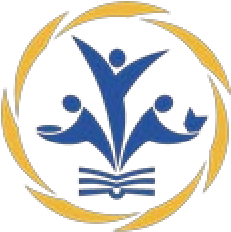 As Presbyterian Women, we make the following pledge to support the mission of Presbyterian Women in the  Presbytery, Presbyterian Women in the Synod and Presbyterian Women at the churchwide level, as well as the  mission of the Presbyterian Church (U.S.A.). Please indicate below the amount pledged to PW at each level. Name of Congregation  ________________________________________________________________  Phone 	 	Email 	•	To support the mission of  Presbyterian Women churchwide  _____________________ 	•	To support the mission of Presbyterian Women in the Synod  _____________________ 	•	To support the mission of Presbyterian Women in the Presbytery  _____________________       Total annual fund pledge from PW in the Congregation              ____________________ Signature of the moderator of Presbyterian Women in the CongregationAddress  City	StateZip Deadlines This pledge form should be completed and sent to the moderator of Presbyterian Women in the Presbytery (or whoever is responsible for giving) no later than November 15, 2021. Send all quarterly payments of this pledge to the treasurer of Presbyterian Women in the Presbytery by March 10, June 10, September 10, and December 10, 2021.Instructions Enter the pledge amount for support of Presbyterian Women at the churchwide level (including support  for the mission of the church worldwide). Enter the amount of support for Presbyterian  Women at each level, as requested by your PW in  the Presbytery and PW in the Synod. Keep a copy of this form for your records and send  the original to the person indicated below. Instructions Enter the pledge amount for support of Presbyterian Women at the churchwide level (including support  for the mission of the church worldwide). Enter the amount of support for Presbyterian  Women at each level, as requested by your PW in  the Presbytery and PW in the Synod. Keep a copy of this form for your records and send  the original to the person indicated below. Moderator of Presbyterian Women in the Presbytery or designee  Daryl Mullee, Moderator/Interim Treasurer       email:mulleedaryl@yahoo.comModerator of Presbyterian Women in the Presbytery or designee  Daryl Mullee, Moderator/Interim Treasurer       email:mulleedaryl@yahoo.comModerator of Presbyterian Women in the Presbytery or designee  Daryl Mullee, Moderator/Interim Treasurer       email:mulleedaryl@yahoo.comAddress  2617 NW 19th Way, Gainesville, Fl. 32605      Phone: (cell) (352) 246-1056                                                                                         (home) (352) 372-6166       Address  2617 NW 19th Way, Gainesville, Fl. 32605      Phone: (cell) (352) 246-1056                                                                                         (home) (352) 372-6166       Address  2617 NW 19th Way, Gainesville, Fl. 32605      Phone: (cell) (352) 246-1056                                                                                         (home) (352) 372-6166       